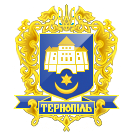 Тернопільська міська радаПОСТІЙНА КОМІСІЯз питань бюджету та фінансівПротокол засідання комісії №7Від 07.04.2020 р.Всього членів комісії: 	(8) Баб’юк М.П., Болєщук П.М., Зелінка Н.В., Ткаченко А.М., Сиротюк М.М., Яциковська О.Б., Костюк І.В., Ібрагімов М.Р.Присутні члени комісії: (8) Ібрагімов М.Р., Баб’юк М.П., Болєщук П.М., Зелінка Н.В., Сиротюк М.М., Яциковська О.Б., Костюк І.В., Ткаченко А.М.Відсутні члени комісії:	(0) Кворум є. Засідання комісії правочинне.На засідання комісії запрошені:Дейнека Ю.П. – начальник управління стратегічного розвитку міста;Атенчук В.В. – заступник начальника фінансового управління;Вітрук О.П. – начальник управління транспортних мереж та зв’язку;Коваль І.В. – начальник управління надзвичайних ситуацій;Даньчак В.Я. – начальник відділу охорони здоров’я та медичного забезпечення;Вишньовська К.С. – головний спеціаліст організаційного відділу ради управління організаційно-виконавчої роботи.Головуючий – голова комісії Ібрагімов М.Р.Виступив:	Ібрагімов М.Р., який запропонував сформувати  порядок денний наступними питаннями:- Про внесення змін до рішення міської ради від 20.12.2019р. № 7/42/9 «Про місцевий бюджет Тернопільської міської територіальної громади на 2020 рік»- Про надання дозволу на укладення додаткової угоди до договору фінансового лізингу  КП «Тернопільелектротранс» з АТ КБ «ПРИВАТБАНК»- Про розміщення соціальної реклами- Про внесення змін до комплексної програми «Здоров’я громади» на 2019–2021 рр.»- Про внесення змін в рішення міської ради від 22.11.2018р. №7/30/20«Про затвердження Програми захисту населення і території Тернопільської міської територіальної громади від надзвичайних ситуацій техногенного та природного характеру на 2019-2022 роки»- Лист Управління транспортних мереж та зв’язку від 13.03.2020 р. №288/12.1 щодо виконання п.3. протоколу засідання від 03.12.2019 р. №31.3- Лист КП «Міськавтотранс» від 31.03.2020 р. №116/5-1 щодо виділення фінансової допомогиРезультати голосування за затвердження порядку денного: За –8, проти-0, утримались-0. Рішення прийнято.ВИРІШИЛИ:	Затвердити порядок денний засідання комісії.Порядок денний: Перше питання порядку денного.СЛУХАЛИ:	Про внесення змін до рішення міської ради від 20.12.2019р. №7/42/9 «Про місцевий бюджет Тернопільської міської територіальної громади на 2020 рік»ДОПОВІДАЛА: 	Атенчук В.В.ВИРІШИЛИ:	 Погодити проект рішення міської ради «Про внесення змін до рішення міської ради від 20.12.2019р. № 7/42/9 «Про місцевий бюджет Тернопільської міської територіальної громади на 2020 рік»».Результати голосування за проект рішення За –8, проти-0, утримались-0 . Рішення прийнято.Друге питання порядку денного.СЛУХАЛИ:	Про надання дозволу на укладення додаткової угоди до договору фінансового лізингу  КП «Тернопільелектротранс» з АТ КБ «ПРИВАТБАНК»ДОПОВІДАВ:	Вітрук О.П.ВИРІШИЛИ: 	Погодити проект рішення міської ради «Про надання дозволу на укладення додаткової угоди до договору фінансового лізингу  КП «Тернопільелектротранс» з АТ КБ «ПРИВАТБАНК»».Результати голосування за проект рішення За – 8, проти-0, утримались-0 . Рішення прийнято.Третє питання порядку денного.СЛУХАЛИ:	Про розміщення соціальної рекламиДОПОВІДАВ:     Дейнека Ю.П.ВИРІШИЛИ: 	Погодити проект рішення міської ради «Про розміщення соціальної реклами».Результати голосування за проект рішення За - 8, проти-0, утримались-0 . Рішення прийнято.Четверте питання порядку денного.СЛУХАЛИ:	Про внесення змін до комплексної програми «Здоров’я громади» на 2019–2021 рр.»ДОПОВІДАВ:     Даньчак В.Я.ВИРІШИЛИ: 	Погодити проект рішення міської ради «Про внесення змін до комплексної програми «Здоров’я громади» на 2019–2021 рр.».Результати голосування за проект рішення За – 8, проти-0, утримались-0 . Рішення прийнято.П’яте питання порядку денного.СЛУХАЛИ: 	Про внесення змін в рішення міської ради від 22.11.2018р. №7/30/20«Про затвердження Програми захисту населення і території Тернопільської міської територіальної громади від надзвичайних ситуацій техногенного та природного  характеру на 2019-2022 роки»ДОПОВІДАВ:     Коваль І.В.ВИРІШИЛИ: 	Погодити проект рішення міської ради «Про внесення змін в рішення міської ради від 22.11.2018р. №7/30/20«Про затвердження Програми захисту населення і території Тернопільської міської територіальної громади від надзвичайних ситуацій техногенного та природного характеру на 2019-2022 роки».Результати голосування за проект рішення: За – 8, проти-0, утримались-0 . Рішення прийнято.Шосте питання порядку денного.СЛУХАЛИ:	Лист Управління транспортних мереж та зв’язку від 13.03.2020 р. №288/12.1 щодо виконання п.3. протоколу засідання від 03.12.2019 р. №31.3ІНФОРМУВАВ: 	Ібрагімов М.Р.ВИРІШИЛИ:	Інформацію взяти до відома.Сьоме питання порядку денного.СЛУХАЛИ: 	Лист КП «Міськавтотранс» від 31.03.2020 р. №116/5-1 щодо виділення фінансової допомогиІНФОРМУВАВ: 	Ібрагімов М.Р.Результати голосування: За – 8, проти-0, утримались-0 .ВИРІШИЛИ: 	Погодити фінансову підтримку КП «Міськавтотранс» в розмірі 200,0 тис.грн.	Голова комісії						М.Р.Ібрагімов	Секретар комісії						Н.В.ЗелінкаПро внесення змін до рішення міської ради від 20.12.2019р. № 7/42/9 «Про місцевий бюджет Тернопільської міської територіальної громади на 2020 рік»Про надання дозволу на укладення додаткової угоди до договору фінансового лізингу  КП «Тернопільелектротранс» з АТ КБ «ПРИВАТБАНК»Про розміщення соціальної рекламиПро внесення змін до комплексної програми «Здоров’я громади» на 2019–2021 рр.»Про внесення змін в рішення міської ради від 22.11.2018р. №7/30/20«Про затвердження Програми захисту населення і території Тернопільської міської територіальної громади від надзвичайних ситуацій техногенного та природного характеру на 2019-2022 роки»Лист Управління транспортних мереж та зв’язку від 13.03.2020 р. №288/12.1 щодо виконання п.3. протоколу засідання від 03.12.2019 р. №31.3Лист КП «Міськавтотранс» від 31.03.2020 р. №116/5-1 щодо виділення фінансової допомоги